Številka: 360-1/2021-3Datum: 16.7.2021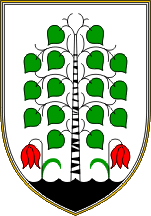 RAZPISNA DOKUMENTACIJA ZA JAVNI RAZPIS ZAPODELITEV KONCESIJE ZA IZVEDBO PROJEKTA ENERGETSKEGA POGODBENIŠTVA ZA ENERGETSKO PRENOVO OBJEKTOV V LASTI OBČINE BREZOVICA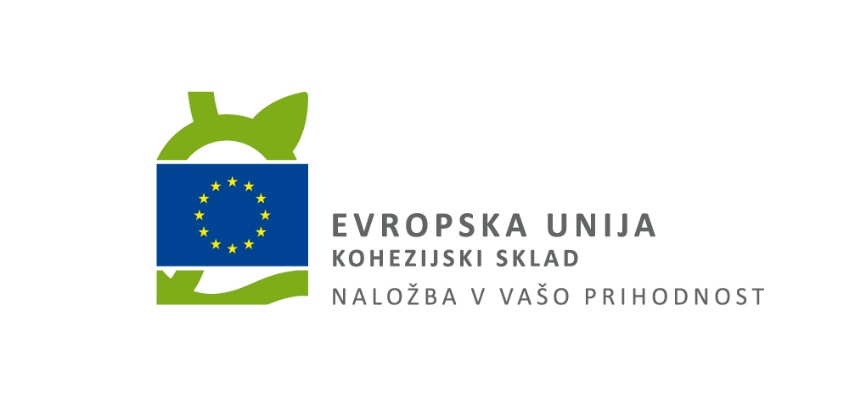 Operacija je sofinancirana v okviru »Operativnega programa Evropske kohezijske politike za obdobje 2014 - 2020«, prednostne osi 4 »Trajnostna raba in proizvodnja energije ter pametna omrežja«, tematskega cilja 4 »Podpora prehodu na nizkoogljično gospodarstvo v vseh sektorjih«, prednostne naložbe 4.1 »Spodbujanje energetske učinkovitosti, pametnega upravljanja z energijo in uporabo obnovljivih virov energije v javni infrastrukturi, vključno z javnimi stavbami in stanovanjskemu sektorju«, specifičnega cilja 4.1.1 »Povečanje učinkovitosti rabe energije v javnem sektorju« VSEBINA RAZPISNE DOKUMENTACIJE1.	POVABILO K ODDAJI PRIJAVE	32.	SPLOŠNE INFORMACIJE O JAVNEM RAZPISU	32.1.	OPREDELITEV IZRAZOV UPORABLJENIH V JAVNEM RAZPISU	32.2.	PRAVNA PODLAGA ZA IZVEDBO JAVNEGA RAZPISA	32.3.	INFORMACIJE O KONCEDENTU	32.4.	INFORMACIJE O KONCESIJI	42.5.	VPRAŠANJA	52.6.	OGLED	53.	NAVODILA PRIJAVITELJEM ZA IZDELAVO PRIJAVE	53.1.	PRIJAVA	53.1.1.	VSEBINA IN OBLIKA PRIJAVE	53.1.2.	SKUPNA PRIJAVA IN NASTOPANJE S PODIZVAJALCI	73.1.3.	ZAVAROVANJE ZA RESNOST PRIJAVE, REŠITVE IN PONUDBE	83.1.4.	TEHNIČNE SPECIFIKACIJE IN TEMELJNE ZAHTEVE	83.2.	ODDAJA, SPREMEMBA, UMIK TER JAVNO ODPIRANJE PRIJAV	94.	POSTOPEK IZBIRE IZVAJALCA	94.1.	FAZA PREVERJANJA USPOSOBLJENOSTI	94.2.	FAZA DIALOGA	114.3.	PONUDBENA FAZA	125.	PRAVNO VARSTVO V FAZI PREVERJANJA USPOSOBLJENOSTI	126.	DRUGE DOLOČBE	137.	OBRAZCI ZA SESTAVO PRIJAVE	147.1.	OVOJNICA	147.2.	PRIJAVA št. ___________	157.3.	PODATKI O PODIZVAJALCIH	167.4.	POOBLASTILO ZA PRIDOBITEV POTRDIL IZ URADNIH EVIDENC	177.5.	IZJAVA PRIJAVITELJA	187.6.	IZJAVA PODIZVAJALCA	197.7.	VZOREC IZJAVE BANKE	207.8.	SEZNAM REFERENČNIH DEL	217.9.	REFERENČNO POTRDILO	227.10.	MENIČNA IZJAVA ZA RESNOST PRIJAVE, REŠITVE IN PONUDBE	237.11.	IZJAVA po 35. členu ZIntPK	247.12.	IZJAVA O UDELEŽBI FIZIČNIH IN PRAVNIH OSEB V LASTNIŠTVU PRIJAVITELJA	25POVABILO K ODDAJI PRIJAVEObčina Brezovica, Tržaška cesta 390, 1351 Brezovica pri Ljubljani, objavlja povabilo k oddaji prijave v postopku javnega razpisa za podelitev koncesije za izvedbo projekta energetskega pogodbeništva za energetsko prenovo objektov v lasti Občine Brezovica.Prijavitelje vljudno vabimo k oddaji prijave, ki mora biti v celoti pripravljena v skladu s predmetno razpisno dokumentacijo, ki je brezplačno dostopna na spletni strani: https://www.brezovica.si/. SPLOŠNE INFORMACIJE O JAVNEM RAZPISUIme javnega razpisa: »Podelitev koncesije za izvedbo projekta energetskega pogodbeništva za energetsko prenovo objektov v lasti Občine Brezovica«Številka javnega razpisa: 360-1/2021-3OPREDELITEV IZRAZOV UPORABLJENIH V JAVNEM RAZPISUPrijavitelj je fizična ali pravna oseba ali skupina teh oseb, vključno z vsakim začasnim združenjem podjetij, ki v postopku tega javnega razpisa odda prijavo.Kandidat je prijavitelj, ki mu je pravnomočno priznana usposobljenost za sodelovanje v fazi dialoga.Ponudnik je kandidat, ki je po zaključeni fazi dialoga, skladno z desetim odstavkom 46. člena Zakona o javno-zasebnem partnerstvu (Uradni list RS, št. 127/06; v nadaljevanju: ZJZP), pozvan k oddaji končne ponudbe.Ostali izrazi, uporabljeni v tem javnem razpisu, pomenijo enako, kot je določeno v ZJZP in Energetskem zakonu (Uradni list RS, št. 60/19 – uradno prečiščeno besedilo, 65/20 in 158/20 – ZURE) in Koncesijskem aktu o javno-zasebnem partnerstvu pri izvedbi projektov energetske prenove objektov v lasti Občine Brezovica (Uradni list RS, št. 97/2021).PRAVNA PODLAGA ZA IZVEDBO JAVNEGA RAZPISAJavni razpis se izvaja na podlagi sledečih pravnih podlag:Koncesijski akt o javno-zasebnem partnerstvu pri izvedbi projektov energetske prenove objektov v lasti Občine Brezovica (Uradni list RS, št. 97/2021)Zakon o javno-zasebnem partnerstvu (Uradni list RS, št. 127/06);Energetski zakon (Uradni list RS, št. 60/19 – uradno prečiščeno besedilo, 65/20 in 158/20 – ZURE)Obligacijski zakonik (Uradni list RS, št. 97/07 – uradno prečiščeno besedilo, 64/16 – odl. US in 20/18 – OROZ631)ter na podlagi ostale veljavne zakonodaje na področju predmeta javnega razpisa.Navedeno zakonodajo morajo prijavitelji upoštevati pri pripravi prijave ter tudi koncesionar pri kasnejšem izvajanju pogodbenih določil.INFORMACIJE O KONCEDENTUNaziv: Občina BrezovicaNaslov: Tržaška cesta 390, 1351 Brezovica pri LjubljaniZakoniti zastopnik: Metod Ropret, županKontaktna oseba: Ana MikličTelefon: +386 1 360 17 70Elektronski naslov: info@brezovica.siSpletna stran: https://www.brezovica.si/ INFORMACIJE O KONCESIJIPodatki o koncesijskem aktu: Koncesijski akt o javno-zasebnem partnerstvu pri izvedbi projektov energetske prenove objektov v lasti Občine Brezovica (Uradni list RS, št. 97/2021)Predmet koncesije: Predmet koncesije je izvajanje storitev energetskega pogodbeništva po načelu pogodbenega zagotavljanja prihrankov energije v objektih Občine Brezovica, in ki so navedeni v nadaljevanju predmetnega poglavja.Razdelitev na sklope: Predmet javnega razpisa je razdeljen na dva sklopa:SKLOP 1: Celovita energetska prenova javnih objektov v lasti Občine Brezovica,SKLOP 2: Delna energetska prenova javnih objektov v lasti Občine Brezovica. Gospodarski subjekti lahko podajo prijavo samo za oba sklopa skupaj.Območje izvajanja koncesije: Območje izvajanja koncesije obsega: SKLOP 1:SKLOP 2:Za potrebe izvajanja koncesionirane dejavnosti v objektih iz prejšnjih dveh odstavkov, se lahko posamezna dela izvajajo tudi na zemljiških parcelah, ki se nahajajo v okolici stavb iz predhodnih odstavkov, če so predmetne zemljiške parcele v lasti koncedenta.Posamezne objekte iz prvega in drugega odstavka lahko koncedent v fazi izvedbe javnega razpisa s sklepom župana lahko razvršča med seznami iz prvega in drugega odstavka tega člena, v kolikor se za posamezni objekt izkaže, da je njegova vključitev v posamezen seznam negospodarna ali bi njegova uvrstitev v posamezen seznam v tolikšni meri ovirala izvedbo tega projekta, da bi to lahko ogrozilo uspešno izvedbo celotnega projekta. V fazi izvedbe javnega razpisa, do oddaje končnih ponudb, lahko koncedent s sklepom župana nabor objektov iz prvega ali drugega odstavka tega člena zmanjša, v kolikor se za posamezni objekt izkaže, da je njegova vključitev v projekt negospodarna, ali bi usklajevanje s pogoji mnenjedajalcev oziroma upravljavcev v tolikšni meri oviralo izvedbo tega projekta, da bi to lahko ogrozilo uspešno izvedbo celotnega projekta.Trajanje koncesije: Koncesija se podeli za največ 20 let, pri čemer se trajanje lahko podaljša skladno z določbami ZJZP, koncesijskega akta in sklenjene koncesijske pogodbe. Razmerje javno-zasebnega partnerstva se bo pričelo izvajati po pričetku veljavnosti koncesijske pogodbe, skladno z določbami le-te.VPRAŠANJAPrijavitelji lahko zastavijo vprašanja v zvezi z razpisno dokumentacijo in ostalimi elementi javnega razpisa preko elektronske pošte info@brezovica.si, s pripisom za zadevo »Podelitev koncesije za izvedbo projekta energetskega pogodbeništva za energetsko prenovo objektov v lasti Občine Brezovica«. Skrajni rok za postavitev vprašanj v zvezi z javnim razpisom je 23.08.2021 do 10:00 ure. Pojasnila, navezujoča se na zastavljena vprašanja, bodo podana v čim krajšem času, najkasneje šest dni pred rokom za prejem prijav in bodo objavljena na spletni strani koncedenta.OGLEDOgled objektov bo omogočen kandidatom v kasnejši fazi javnega razpisa.NAVODILA PRIJAVITELJEM ZA IZDELAVO PRIJAVEPRIJAVAVSEBINA IN OBLIKA PRIJAVEDokumentacijo prijave sestavljajo spodaj našteti dokumenti, ki morajo po vsebini in obliki ustrezati obrazcem in drugim navodilom iz razpisne dokumentacije.OVOJNICA (7.1)	PRIJAVA (7.2)	PARTNERSKA(E) POGODBA(E) – v primeru relevantnosti, pripravi prijavitelj samPODATKI O PODIZVAJALCIH S PRIPADAJOČIM SOGLASJEM (7.3) – v primeru relevantnostiPOOBLASTILA ZA PRIDOBITEV POTRDIL IZ URADNIH EVIDENC (7.4)IZJAVA PRIJAVITELJA (7.5)IZJAVA PODIZVAJALCA (7.6)S.BON-1/P oziroma S.BON-1/SP ali izkaz poslovnega izida ali izvlečki iz bilance stanja ali drugo enakovredno dokaziloVZOREC IZJAVE BANKE (7.7)POTRDILA BANK O NEBLOKIRANOSTI POSLOVNIH RAČUNOVSEZNAM REFERENČNIH DEL (7.8)REFERENČNA POTRDILA (7.9)MENICA IN MENIČNA IZJAVA ZA RESNOST PRIJAVE, REŠITVE IN PONUDBE (7.10)IZJAVA O UDELEŽBI FIZIČNIH IN PRAVNIH OSEB V LASTNIŠTVU PONUDNIKA (3.11)VZOREC POGODBE (3.12)IDEJNA REŠITEV s podatki o predvidenem znesku neto sedanje vrednosti prihrankov, predvidenem trajanju razmerja, predvideno višino investicije ter razdelitvijo (virov) financiranja, predvideni udeležbi na prihrankih, predvidenim terminskim planom ter tehničnim opisom predlaganih ukrepov za izboljšanje energetske učinkovitosti z investicijsko oceno stroškov na ravni posameznega ukrepa (razdeljena na upravičene in neupravičene stroške ob upoštevanju Priročnika upravičenih stroškov pri ukrepu energetske prenove stavb) – izdela prijavitelj sam PREDLOG METODOLOGIJE ZA IZRAČUN PRIHRANKOV – izdela prijavitelj samPREDLOG NAČRTA MERJENJA IN KONTROLE PRIHRANKOV ENERGIJE IN DRUGIH UČINKOV – izdela prijavitelj samDokumenti morajo biti izpolnjeni, kot to zahtevajo navodila obrazca ali kot to izhaja iz njihovega besedila. Prijava mora biti na zahtevanih mestih podpisana s strani zakonitega zastopnika prijavitelja ali osebe, ki ima pisno pooblastilo s strani zakonitega zastopnika prijavitelja za podpis prijave (pooblastilo priloženo prijavi).Zaželeno je, da so zahtevani dokumenti zloženi po zgoraj navedenem vrstnem redu. Prav tako je zaželeno, da so vse strani prijave oštevilčene z zaporednimi številkami.Prijava mora biti sestavljena iz enega (1) originala in ene (1) kopije v fizični (papirni) obliki ter kopije prijave v elektronski obliki (na zgoščenki ali USB ključku). Na prijavi naj bo jasno označeno »Original«, »Kopija 1«. Kopije morajo biti identične originalu. V primeru neskladja med originalom in kopijo, velja originalna verzija dokumenta.Prijava mora biti predložena v zaprti, zapečateni ovojnici z oznako: ne odpiraj – PRIJAVA: »Podelitev koncesije za izvedbo projekta energetskega pogodbeništva za energetsko prenovo objektov v lasti Občine Brezovica”. Spredaj ali na hrbtni strani ovojnice mora biti označen naslov pošiljatelja. Upoštevane bodo vse prijave, ki bodo prispele v postavljenem roku in bodo pravilno označene. V kolikor prijava ne bo pravilno označena, bo strokovna komisija iz 15. člena Koncesijskega akta (v nadaljevanju: strokovna komisija) tako ovojnico odprla z namenom pridobiti podatke o pošiljatelju in jo vrnila na naslov pošiljatelja. Tovrstna prijava ne bo predmet nadaljnje presoje.Vsi listi prijave naj bodo prešiti z jamstvenikom ali vrvico, oba konca le-tega pa na zadnji (hrbtni) strani prijave pritrjena s pečatom ali lepilnim trakom, pritrditev pa zavarovana s štampiljko in podpisom osebe, ki sicer podpisuje prijavo. Način vezave je smiselno povzet iz 35. člena Zakona o notariatu (Uradni list RS, št. 2/07 - uradno prečiščeno besedilo, 33/07 - ZSReg-B, 45/08 in 91/13). Prijava naj bo zvezana na tak način, da je mogoč pregled prijave, ne da bi se pri tem pečat ali vrvica poškodovala. Če prijava ne bo zvezana na predpisan način, bo strokovna komisija na javnem odpiranju prijav le-to zvezala skladno z zahtevami iz tega odstavka in to zabeležila v zapisnik o odpiranju prijav.Prijava in ostali dokumenti, vezani na predmetni javni razpis, morajo biti v slovenskem jeziku. V primeru, da prijavitelj predloži dokumente oziroma dokazila v tujem jeziku, se zahteva obvezna predložitev uradno overjenega prevoda v slovenski jezik. Predložena prijava mora biti veljavna do 31.03.2022. Denarne vrednosti v prijavi morajo biti podane v evrih (EUR).Stroške v zvezi s pripravo prijave, vključno s stroški morebitnih prevodov dokumentov, v celoti nosi prijavitelj.SKUPNA PRIJAVA IN NASTOPANJE S PODIZVAJALCISPLOŠNOSkladno z 38. členom ZJZP se na javni razpis lahko prijavi skupina prijaviteljev (skupna prijava), pri čemer prijavo odda vodilni partner. Prijavitelj lahko v okviru prijave skladno s 74. členom ZJZP nominira poljubno število podizvajalcev. Če prijavitelj oziroma z njim povezane družbe (skladno z zakonsko definicijo vsakokrat veljavnega Zakona o gospodarskih družbah) predloži(jo) več prijav, bodo vse prijave takšnega prijavitelja oziroma povezanih družb izločene iz postopka javnega razpisa. Prav tako bodo iz postopka javnega razpisa izločene vse prijave, pri katerih isti prijavitelj oziroma povezane družbe nastopajo enkrat kot samostojni prijavitelj, drugič pa kot eden od prijaviteljev v skupni prijavi.Če prijavitelj oziroma z njim povezane družbe odda(jo) samostojno prijavo ali če prijavitelj oziroma z njim povezane družbe nastopa(jo) v skupni prijavi, takšen prijavitelj oziroma z njim povezane družbe ne sme(jo) nastopati v drugih prijavah kot podizvajalec, ne glede na to, kakšno vrednost del bi takšen prijavitelj opravil kot podizvajalec v drugi prijavi.SKUPNA PRIJAVAV primeru skupne prijave, mora taka prijava vsebovati ustrezne navedbe v obrazcu PRIJAVA in sklenjeno partnersko (konzorcijsko) pogodbo, ki bo stopila v veljavo v primeru izbire zadevne skupine prijaviteljev za koncesionarja.Iz partnerske (konzorcijske) pogodbe mora biti nedvoumno razvidno naslednje: imenovanje vodilnega partnerja; pooblastilo vseh posameznih partnerjev vodilnemu partnerju in odgovorni osebi vodilnega partnerja za podpis prijave ter podpis koncesijske pogodbe;obseg izvedbe del, ki jih bo opravil posamezni partner v okviru koncesijske pogodbe;izjava, da so vsi prijavitelji v skupni prijavi seznanjeni z navodili in razpisnimi pogoji ter merili za izbor v okviru javnega razpisa in da z njimi v celoti soglašajo;določbe, ki opredeljujejo način plačila preko vodilnega partnerja;navedbo, da vsi partnerji odgovarjajo koncedentu za celotno obveznost in za vsak njen del neomejeno in solidarno;razdelitev odgovornosti med posameznimi parterji;prevzem odgovornosti preostalih partnerjev v primeru izstopa ali prenehanja posameznega partnerja.Sprememba sestave partnerjev v skupni prijavi po preteku roka za prejem prijav in do sklenitve koncesijske pogodbe ni dovoljena. NASTOPANJE S PODIZVAJALCIV primeru prijave s podizvajalci, mora taka prijava vsebovati ustrezne navedbe v obrazcu PRIJAVA, hkrati pa mora prijavitelj v prijavi predložiti ustrezna pooblastila za pridobitev podatkov o podizvajalcih iz uradnih evidenc.Sprememba nominiranih podizvajalcev po preteku roka za prejem prijav in do sklenitve koncesijske pogodbe ni dovoljena.ZAVAROVANJE ZA RESNOST PRIJAVE, REŠITVE IN PONUDBEPrijavitelj mora v prijavi predložiti zavarovanje za resnost prijave, rešitve in ponudbe v obliki menice z menično izjavo v višini 50.000,00 EUR. Zavarovanje za resnost prijave mora veljati najmanj do 31.03.2022, z možnostjo podaljšanja na zahtevo koncedenta. V primeru, da prijava zahtevanega zavarovanja ne bo vsebovala, ali to ne bo skladno z zahtevami razpisne dokumentacije, ali vzorcem iz razpisne dokumentacije, bo strokovna komisija tako prijavo kot nepopolno izločila iz postopka nadaljnje presoje prijav. Zavarovanje za resnost prijave, rešitve in ponudbe bo unovčeno, če: bo prijavitelj po poteku rokov za prejem prijav umaknil ali spremenil prijavo, bo kandidat po poteku rokov za prejem rešitev umaknil ali spremenil rešitev,kandidat ne bo aktivno sodeloval v postopku konkurenčnega dialoga,bo ponudnik po poteku rokov za prejem končnih ponudb umaknil ali spremenil končno ponudbo,izbrani ponudnik v postavljenem roku ne bo pristopil k podpisu koncesijske pogodbe,izbrani ponudnik v postavljenem roku ne bo izročil zavarovanja za dobro izvedbo.Predložena zavarovanja za resnost prijave, rešitve in ponudbe bodo prijaviteljem, ki jim usposobljenost za sodelovanje v fazi dialoga ne bo priznana, vrnjena po pravnomočnosti odločitve o priznanju usposobljenosti za sodelovanje v fazi dialoga. Predložena zavarovanja za resnost prijave, rešitve in ponudbe bodo ponudnikom, ki ne bodo izbrani, vrnjena po pravnomočnosti odločitve o izbiri koncesionarja.Izbranemu ponudniku bo vrnjeno zavarovanje za resnost prijave, rešitve in ponudbe po tem ko bo izročil zavarovanje za dobro izvedbo.TEHNIČNE SPECIFIKACIJE IN TEMELJNE ZAHTEVEDokumentacija, ki je na voljo prijaviteljem, obsega:Investicijski program (IP),Oceno o upravičenosti izvedbe projekta po modelu javno-zasebnega partnerstva,Razširjene energetske preglede (REP) za vse objekte, ki so predmet javnega razpisa.Navedeno dokumentacijo prijavitelji pridobijo na podlagi zahteve naslovljene na elektronski naslov info@brezovica.si, s pripisom za zadevo »Podelitev koncesije za izvedbo projekta energetskega pogodbeništva za energetsko prenovo objektov v lasti Občine Brezovica«. Preostala tehnična in druga dokumentacija bo kandidatom na voljo v fazi dialoga. Temeljna zahteva koncedenta za sklop 1 je celovita energetska sanacija objektov, ki bodo predmet končne rešitve.ODDAJA, SPREMEMBA, UMIK TER JAVNO ODPIRANJE PRIJAV Končni rok za prejem prijav je 09.09.2021 do 10:00 ure. Prijave morajo do zgoraj navedenega roka prispeti na naslov Občina Brezovica, Tržaška cesta 390, 1351 Brezovica pri Ljubljani. Prijave morajo ne glede na način dostave (osebno ali po pošti) do vložišča koncedenta prispeti do zgoraj navedenega roka, sicer se bodo štele za prepozno prejete (prejemna teorija). Prepozno prejete prijave bo strokovna komisija zaprte vrnila pošiljatelju. Pred potekom roka za prejem prijav lahko prijavitelj v pisni obliki kadarkoli spremeni ali umakne že oddano prijavo. Po izteku roka za prejem prijav, prijavitelji ne smejo več spreminjati ali umikati prijav.Vsaka sprememba ali umik prijave mora biti dostavljena na način, določen v razpisni dokumentaciji. Na pošiljki mora biti jasno označeno, da gre za umik (prijavitelj na ovojnico napiše »UMIK PRIJAVE« in ime javnega razpisa) ali spremembo prijave (prijavitelj na ovojnico napiše »SPREMEMBA PRIJAVE« in ime javnega razpisa). V spremenjeni prijavi mora biti jasno navedeno kateri del prijave se spreminja in kateri del prijave ostaja nespremenjen. Javno odpiranje prijav bo potekalo na naslovu Občina Brezovica, Tržaška cesta 390, 1351 Brezovica pri Ljubljani, dne 09.09.2021 ob 10:05 uri.Predstavnik prijavitelja, ki se udeležuje javnega odpiranja prijav, se je dolžan strokovni komisiji izkazati s pisnim pooblastilom, podpisanim s strani zakonitega zastopnika prijavitelja, oziroma osebnim dokumentom, če gre zakonitega zastopnik prijavitelja, iz katerega bo izhajalo, da se v imenu in za račun prijavitelja lahko udeležuje javnega odpiranja prijav. POSTOPEK IZBIRE IZVAJALCAKoncedent bo postopek izbire izvajalca izvajal ob upoštevanju določb III. dela ZJZP po postopku konkurenčnega dialoga skladno s 46. členom ZJZP.O izidu javnega razpisa bodo prijavitelji obveščeni predvidoma do 31.03.2022. Konkurenčni dialog bo potekal v treh fazah:faza preverjanja usposobljenosti,faza dialoga,ponudbena faza.FAZA PREVERJANJA USPOSOBLJENOSTIV fazi preverjanja usposobljenosti, ki je predmet predmetne razpisne dokumentacije, bo strokovna komisija preverila usposobljenost prijaviteljev.Usposobljenost bo priznana vsem prijaviteljem, za katere bo strokovna komisija ugotovila, da izpolnjujejo naslednje pogoje: Po končanem odpiranju prijav bo strokovna komisija skladno s prvim odstavkom 54. člena ZJZP pregledala prijave in ugotovila, ali izpolnjujejo zgoraj navedene razpisne pogoje. Po končanem pregledu in presoji prijav bo strokovna komisija sestavila poročilo v okviru katerega bo navedeno, katere prijave izpolnjujejo razpisne zahteve, in v okviru katerega bo predlagano, katerim prijaviteljem se prizna usposobljenost za sodelovanje v fazi dialoga.Na podlagi poročila strokovne komisije iz prejšnjega odstavka bo občinska uprava izdala sklep o priznanju usposobljenosti za sodelovanje v fazi dialoga.FAZA DIALOGAV fazi dialoga bo strokovna komisija med kandidati vodila dialog, namenjen ugotovitvi in opredelitvi sredstev ter najprimernejših rešitev za zadovoljitev ciljev in potreb koncedenta, ki so tudi v skladu s temeljnimi dokumenti, ki jih je v zvezi z izvajanjem energetskih prenov stavb izdalo Ministrstvo za infrastrukturo. V tem dialogu se s kandidati razpravlja o vseh vidikih projekta javno-zasebnega partnerstva ter po potrebi med seboj primerja rešitve. Strokovna komisija lahko fazo dialoga izvede v več kot dveh zaporednih fazah. Strokovna komisija bo dialog s kandidati nadaljevala vse dotlej, dokler ne najde rešitve (rešitev), ki ustreza(-jo) ciljem in potrebam koncedenta. PONUDBENA FAZAPo končani fazi dialoga bo o zaključku dialoga strokovna komisija obvestila kandidate in jih pozvala k predložitvi končne ponudbe (ponudbena faza) na podlagi sprejete rešitve oziroma rešitev iz zaključenega dialoga, in dokazil, ki bodo podrobneje opredeljena v razpisni dokumentaciji za ponudbeno fazo. Strokovna komisija bo po končanem postopku konkurenčnega dialoga med popolnimi končnimi ponudbami izbrala tisto končno ponudbo, ki bo na podlagi meril ekonomsko najugodnejša.Merila za izbor najugodnejše končne ponudbe so:višina prihrankov,obseg ponujenih ukrepov,trajanje koncesijskega razmerjaudeležba koncedenta pri prihrankih invišina investicije. Merila so ob upoštevanju drugega odstavka 50. člena ZJZP navedena v padajočem zaporedju njihove pomembnosti. Podrobnejša vsebina meril in ponderiranje, bo opredeljeno v razpisnih dokumentacijah za fazo dialoga in ponudbeno fazo.Po končanem pregledu in vrednotenju končnih ponudb bo strokovna komisija skladno s 55. členom ZJZP in 15. členom Koncesijskega akta sestavila poročilo v okviru katerega bo navedeno, katere končne ponudbe izpolnjujejo razpisne zahteve. Hkrati bodo v poročilu končne ponudbe razvrščene tako, da bo razvidno, katera izmed njih najbolj ustreza postavljenim merilom oziroma kakšen je nadaljnji vrstni red glede na ustreznost postavljenim merilom. Poročilo bo posredovano občinskemu svetu.O izbiri koncesionarja po zaključenem postopku vrednotenja končnih ponudb odloči občinska uprava z izdajo akta poslovanja skladno s 56. členom ZJZP.PRAVNO VARSTVO V FAZI PREVERJANJA USPOSOBLJENOSTI Zoper sklep o priznanju usposobljenosti za sodelovanje v fazi dialoga iz točke 4.1 predmetne razpisne dokumentacije je zagotovljeno pravno varstvo v pritožbenem postopku, skladno z 61. členom ZJZP. Zoper sklep o priznanju usposobljenosti za sodelovanje v fazi dialoga ni pritožbe, prijavitelj pa lahko zoper dokončen sklep začne upravni spor.DRUGE DOLOČBEKoncedent tudi po objavi javnega razpisa ni zavezan, da izbere izvajalca javno-zasebnega partnerstva. Če koncedent v postopku izbire ne izbere izvajalca javno-zasebnega partnerstva, o tem skladno s 59. členom ZJZP izda akt, s katerim se konča postopek izbire.Koncedent bo pogodbo z izbranim izvajalcem javno-zasebnega partnerstva podpisal zgolj v primeru pridobitve sredstev v okviru »Operativnega programa Evropske kohezijske politike za obdobje 2014 - 2020« za celovito energetsko sanacijo objektov, ki bodo predmet  končne rešitve.Koncedent sme ob upoštevanju 60. člena ZJZP vse do sklenitve pogodbe o javno-zasebnem partnerstvu izločiti kandidata, ki najbolj ustreza postavljenim merilom, in izbrati naslednjega na ocenjevalni lestvici, če nastopijo okoliščine, ki kažejo na to, da kandidat ne bo mogel izpolnjevati obveznosti iz pogodbe.OBRAZCI ZA SESTAVO PRIJAVEOVOJNICAPRIJAVA št. ___________ V primeru skupne prijave je potrebno obrazec izpolniti za vsakega posameznega partnerja.PODATKI O PODIZVAJALCIHV primeru nominacije več podizvajalcev je potrebno obrazec izpolniti za vsakega posameznega podizvajalca.POOBLASTILO ZA PRIDOBITEV POTRDIL IZ URADNIH EVIDENCV primeru, da prijavitelj potrebuje več obrazcev, jih lahko razmnoži.V primeru prijave, v kateri prijavitelj nastopa s partnerji in/ali podizvajalci, je potrebno navedeno pooblastilo predložiti tudi za vse partnerje in podizvajalce.IZJAVA PRIJAVITELJASpodaj podpisani zakoniti zastopnik oziroma pooblaščenec prijavitelja  (navesti naziv prijavitelja oziroma parterja)(v nadaljevanju: prijavitelj), ki se prijavlja na predmetni javni razpis, v imenu prijavitelja pod kazensko in materialno odgovornostjo izjavljam, da: smo seznanjeni s pogoji, merili in ostalo vsebino razpisne dokumentacije za predmetni javni razpis ter jih v celoti sprejemamo;so vsi podatki, ki smo jih podali v prijavi, resnični;za podane podatke in njihovo resničnost prevzemamo popolno odgovornost;za ta posel ne sodelujemo v nobeni drugi prijavi niti kot samostojni prijavitelj niti kot partner pri skupni prijavi ali kot podizvajalec;ne obstajajo omejitveni razlogi iz 35. člena Zakona o integriteti in preprečevanju korupcije (Uradni list RS, št. 69/11 – uradno prečiščeno besedilo in 158/20) za poslovanje prijavitelja s koncedentom tega javnega razpisa;ne obstaja noben izmed izključitvenih razlogov za naše kandidiranje pri tem poslu, navedenih v Zakonu o javno-zasebnem partnerstvu (Uradni list RS, št. 127/06) ali razpisni dokumentaciji predmetnega javnega razpisa;bomo zagotovili ustrezne tehnične, kadrovske in druge zmogljivosti za kvalitetno izvedbo celotnega javnega razpisa v predvidenem roku, skladno z zahtevami iz razpisne dokumentacije, pravili stroke ter določili predpisov in standardov s področja predmeta javnega razpisa;bomo pri izvajanju storitev zagotovili, da se izpolnijo tehnične zahteve, kot izhajajo iz predmetne razpisne dokumentacije;prijavitelj in vsaka oseba, ki je članica upravnega, vodstvenega ali nadzornega organa tega prijavitelja ali ki ima pooblastila za njegovo zastopanje ali odločanje ali nadzor v njem, na dan, ko je bila oddana prijava, ni bil pravnomočno obsojen zaradi kaznivih dejanj, ki so opredeljena v 108., 109., 110., 111., 112., 113., 157., 196., 211., 225. do 250., 257., 257.a, 260. do 264. in 294. členu Kazenskega zakonika (Uradni list RS, št. 50/12 – uradno prečiščeno besedilo, 6/16 – popr., 54/15, 38/16, 27/17, 23/20 in 91/20);na dan, ko je bila oddana prijava, nimamo neplačanih zapadlih obveznosti v vrednosti 50 EUR ali več v zvezi z dajatvami in drugimi denarnimi nedavčnimi obveznostmi v skladu z zakonom, ki ureja finančno upravo, ki jih pobira davčni organ v skladu s predpisi države, v kateri imamo sedež, ali predpisi države koncedenta;na dan oddaje prijave:nismo v postopku prisilne poravnave ali za nas ni podan predlog za začetek postopka prisilne poravnave in sodišče o tem predlogu še ni odločilo;nismo v stečajnem postopku ali za nas ni podan predlog za začetek stečajnega postopka in sodišče o tem predlogu še ni odločilo;nismo v postopku prisilnega prenehanja in za nas ni podan predlog za začetek postopka prisilnega prenehanja in sodišče o tem predlogu še ni odločilo in z našimi posli iz drugih razlogov ne upravlja sodišče in nismo opustil poslovne dejavnosti in nismo v katerem koli podobnem položaju;na dan, ko je bila oddana prijava, smo registrirani za opravljanje dejavnosti, ki je predmet tega javnega razpisa;bomo strokovno komisijo takoj pisno obvestili o morebitnih spremembah zgoraj navedenih okoliščin, ki bodo nastale v katerikoli fazi realizacije razpisanega posla, za katerega se prijavljamo;soglašamo, da bomo na poziv strokovne komisije slednji v roku 8 dni od prejema poziva, posredovali podatke o:svojih ustanoviteljih, družbenikih, vključno s tihimi družbeniki, delničarjih, komanditistih ali drugih lastnikih in podatke o lastniških deležih navedenih oseb;gospodarskih subjektih, za katere se glede na določbe zakona, ki ureja gospodarske družbe, šteje, da so z nami povezane družbe.V primeru skupne prijave je potrebno obrazec izpolniti za vsakega posameznega parterja.IZJAVA PODIZVAJALCASpodaj podpisani zakoniti zastopnik oziroma pooblaščenec podizvajalca  (navesti naziv podizvajalca)(v nadaljevanju: podizvajalec) pod kazensko in materialno odgovornostjo izjavljam, da: smo seznanjeni s pogoji, merili in ostalo vsebino razpisne dokumentacije za predmetni javni razpis ter jih v celoti sprejemamo;za podane podatke in njihovo resničnost prevzemamo popolno odgovornost;podizvajalec in vsaka oseba, ki je članica upravnega, vodstvenega ali nadzornega organa tega podizvajalca ali ki ima pooblastila za njegovo zastopanje ali odločanje ali nadzor v njem, na dan, ko je bila oddana prijava, ni bil pravnomočno obsojen zaradi kaznivih dejanj, ki so opredeljena v 108., 109., 110., 111., 112., 113., 157., 196., 211., 225. do 250., 257., 257.a, 260. do 264. in 294. členu Kazenskega zakonika (Uradni list RS, št. 50/12 – uradno prečiščeno besedilo, 6/16 – popr., 54/15, 38/16, 27/17, 23/20 in 91/20);na dan, ko je bila oddana prijava, nimamo neplačanih zapadlih obveznosti v vrednosti 50 EUR ali več v zvezi z dajatvami in drugimi denarnimi nedavčnimi obveznostmi v skladu z zakonom, ki ureja finančno upravo, ki jih pobira davčni organ v skladu s predpisi države, v kateri imamo sedež, ali predpisi države koncedenta;na dan oddaje prijave:nismo v postopku prisilne poravnave ali za nas ni podan predlog za začetek postopka prisilne poravnave in sodišče o tem predlogu še ni odločilo;nismo v stečajnem postopku ali za nas ni podan predlog za začetek stečajnega postopka in sodišče o tem predlogu še ni odločilo;nismo v postopku prisilnega prenehanja in za nas ni podan predlog za začetek postopka prisilnega prenehanja in sodišče o tem predlogu še ni odločilo in z našimi posli iz drugih razlogov ne upravlja sodišče in nismo opustil poslovne dejavnosti in nismo v katerem koli podobnem položaju;bomo strokovno komisijo takoj pisno obvestili o morebitnih spremembah zgoraj navedenih okoliščin, ki bodo nastale v katerikoli fazi realizacije razpisanega posla, za katerega se prijavljamo kot podizvajalec.V primeru več podizvajalcev je potrebno obrazec izpolniti za vsakega nominiranega podizvajalca.VZOREC IZJAVE BANKE[naziv in naslov banke] (v nadaljevanju »banka«) potrjuje, da je seznanjena z namero družbe [navedba naziva in naslova prijavitelja] (v nadaljevanju: prijavitelj), da predloži prijavo v okviru javnega razpisa za podelitev koncesije za izvedbo projekta »Podelitev koncesije za izvedbo projekta energetskega pogodbeništva za energetsko prenovo objektov v lasti Občine Brezovica«, ki je bil objavljen v [navedba podatkov o objavi javnega razpisa].OPCIJA 1: 	Banka potrjuje, da prijavitelj, skladno z njeno poslovno politiko in pravili banke, kreditno sposoben pridobiti posojilo v višini najmanj 500.000,00 EUR in da je s prijaviteljem v primeru, da ta pridobi koncesijo, pripravljena sodelovati tako, da mu odobri posojilo v znesku, ki ne bo manjši od 500.000,00 EUR. OPCIJA 2:	Banka potrjuje, da prijavitelj razpolaga z lastnimi finančnimi sredstvi, potrebnimi za realizacijo projekta »Podelitev koncesije za izvedbo projekta energetskega pogodbeništva za energetsko prenovo objektov v lasti Občine Brezovica« v znesku, ki ni manjši od 500.000,00 EURBanka predmetno zavezujočo izjavo podaja na podlagi ocene kreditne in/ali finančne sposobnosti prijavitelja.Predmetna izjava je veljavna do 31.03.2022.SEZNAM REFERENČNIH DELV primeru, da prijavitelj potrebuje več obrazcev, jih lahko razmnoži.Prijavitelj mora k predmetnemu obrazcu za nominirana referenčna dela priložiti ustrezno potrjena referenčna potrdila.REFERENČNO POTRDILO V primeru, da prijavitelj potrebuje več obrazcev, jih lahko razmnoži.MENIČNA IZJAVA ZA RESNOST PRIJAVE, REŠITVE IN PONUDBEZa zavarovanje resnosti prijave, rešitve in ponudbe v okviru javnega razpisa za podelitev koncesije za izvedbo projekta »Podelitev koncesije za izvedbo projekta energetskega pogodbeništva za energetsko prenovo objektov v lasti Občine Brezovica«, izročamo Občini Brezovica, Tržaška cesta 390, 1351 Brezovica pri Ljubljani  (v nadaljevanju: koncedent), eno (1) bianco menico, ki jo je podpisala pooblaščena oseba:S to izjavo koncedenta pooblaščamo, da lahko bianco menico izpolni v vseh neizpolnjenih delih za znesek 50.000,00 EUR, in da na menico vpiše klavzulo »brez protesta«.Koncedenta nadalje pooblaščamo, da menico domicilira pri katerikoli banki, ki vodi naš transakcijski račun.Koncedent lahko menico unovči v primeru, če:po poteku roka za prejem prijav, prijavo umaknemo ali spremenimo, po poteku roka za prejem rešitev, rešitev umaknemo ali spremenimo,ne bomo aktivno sodelovali v postopku konkurenčnega dialoga,po poteku rokov za prejem končnih ponudb, končno ponudbo umaknemo ali spremenimo,v primeru, da bomo izbrani kot najugodnejši ponudnik, v postavljenem roku pa ne bomo pristopili k podpisu koncesijske pogodbe,v primeru, da bomo izbrani kot najugodnejši ponudnik, v postavljenem roku pa ne bomo izročili zavarovanja za dobro izvedbo.Hkrati nepreklicno in brezpogojno pooblaščamo katerokoli banko, ki vodi naš transakcijski račun, da v korist koncedenta  unovči navedeno menico v znesku 50.000,00 EUR v breme denarnih sredstev na našem transakcijskem računu.Koncedent  lahko predloži menico v izplačilo najkasneje do vključno dne 31.03.2022.Priloga: ena (1) bianco menicaIZJAVA po 35. členu ZIntPK(ime in priimek fizične osebe ali odgovorne osebe poslovnega subjekta)izjavljam, da poslovni subjekt (naziv poslovnega subjekta (kot izhaja iz uradnih evidenc) ni / nisem povezan s funkcionarjem in po mojem vedenju ni / nisem  povezan z družinskim članom funkcionarja na način, določen v prvem odstavku 35. člena Zakona o integriteti in preprečevanju korupcije (Uradni list RS, št. 69/11 – uradno prečiščeno besedilo in 158/2020, ZIntPK).   1. odstavek 35. člena ZIntPK:Organ ali organizacija javnega sektorja, ki je zavezan postopek javnega naročanja voditi skladno s predpisi, ki urejajo javno naročanje, ali izvaja postopek podeljevanja koncesij ali drugih oblik javno-zasebnega partnerstva, ne sme naročati blaga, storitev ali gradenj, sklepati javno-zasebnih partnerstev ali podeliti posebnih ali izključnih pravic subjektom, v katerih je funkcionar, ki pri tem organu ali organizaciji opravlja funkcijo, ali njegov družinski član:udeležen kot poslovodja, član poslovodstva ali zakoniti zastopnik alineposredno ali prek drugih pravnih oseb v več kot pet odstotnem deležu udeležen pri ustanoviteljskih pravicah, upravljanju ali kapitalu.IZJAVA O UDELEŽBI FIZIČNIH IN PRAVNIH OSEB V LASTNIŠTVU PRIJAVITELJAZaradi namena iz šestega odstavka 14. člena Zakona o integriteti in preprečevanju korupcije (Uradni list RS, št. 69/11 – uradno prečiščeno besedilo in 158/20), t.j. zaradi zagotovitve transparentnosti posla in preprečitve korupcijskih tveganj pri sklepanju pravnih poslov  kot zakoniti zastopnik prijavitelja v postopku javnega naročanja podajam naslednjoIZJAVO O UDELEŽBI FIZIČNIH IN PRAVNIH OSEB V LASTNIŠTVU PRIJAVITELJPodatki o prijavitelja (pravna oseba, podjetnik, društvo ali drug pravni subjekt, ki nastopa v postopku javnega naročanja):  Firma prijavitelja: ____________________________________________________________________Sedež prijavitelja (država, ulica in hišna številka, naselje, občina, poštna številka in kraj): _____________________________________________________________________________________Matična številka prijavitelja oziroma davčna številka za druge fizične in pravne osebe - ponudnike, ki niso vpisane v poslovnem registru: ___________________________________________________Ponudnik je nosilec tihe družbe* (ustrezno označi):  DA / NELastniška struktura prijavitelja: 1.1. Podatki o udeležbi fizičnih oseb v lastništvu prijavitelja, vključno s tihimi družbeniki*: Fizična oseba 1: Ime in priimek: ______________________________________________________________________Prebivališče – stalno, razen če ima oseba začasno prebivališče v Republiki Sloveniji (država, ulica in hišna številka, naselje, občina, poštna številka in kraj): _____________________________________________________________________________________Delež lastništva prijavitelja: ____________________________________________________________Tihi družbenik* (ustrezno označi):  DA / NE Če DA, navedite nosilca tihe družbe*:_____________________________________________________Fizična oseba 2: Ime in priimek: ______________________________________________________________________Prebivališče – stalno, razen če ima oseba začasno prebivališče v Republiki Sloveniji (država, ulica in hišna številka, naselje, občina, poštna številka in kraj): ____________________________________________________________________________________Delež lastništva prijavitelja: ___________________________________________________________Tihi družbenik* (ustrezno označi):  DA / NE Če DA, navedite nosilca tihe družbe*:____________________________________________________(ustrezno nadaljuj seznam) 1.2. Podatki o udeležbi pravnih oseb v lastništvu prijavitelja, vključno z navedbo, ali je pravna oseba nosilec tihe družbe*: Naziv pravne osebe:___________________________________________________________________Sedež pravne osebe:___________________________________________________________________Delež lastništva prijavitelja: ____________________________________________________________Matična številka prijavitelja oziroma davčna številka za druge pravne osebe, ki niso vpisane v poslovnem registru: ____________________________________________________________Pravna oseba je hkrati nosilec tihe družbe* (ustrezno označi): DA / NEpri čemer je pravna oseba v lasti naslednjih fizičnih oseb: Ime in priimek: _______________________________________________________________________Prebivališče – stalno, razen če ima oseba začasno prebivališče v Republiki Sloveniji (država, ulica in hišna številka, naselje, občina, poštna številka in kraj): _____________________________________________________________________________________Delež lastništva prijavitelja: ___________________________________________________________Tihi družbenik* (ustrezno označi):  DA / NEČe DA, navedite nosilca tihe družbe*:____________________________________________________(ustrezno nadaljuj seznam) 1.3. Podatki o družbah, za katere se po določbah zakona, ki ureja gospodarske družbe, šteje, da so povezane družbe s ponudnikom: Naziv pravne osebe: __________________________________________________________________Sedež pravne osebe: __________________________________________________________________Matična številka prijavitelja oziroma davčna številka za druge pravne osebe, ki niso vpisane v poslovnem registru: ______________________________________________________________ je v medsebojnem razmerju, v skladu s 527. členom ZGD s pravno osebo: Naziv pravne osebe: __________________________________________________________________Sedež pravne osebe: __________________________________________________________________Matična številka prijavitelja oziroma davčna številka za druge pravne osebe, ki niso vpisane v poslovnem registru: _____________________________________________________________ povezana na način______________________________________________________________(ustrezno nadaljuj seznam) Izjavljam, da sem kot fizične osebe - udeležence v lastništvu prijavitelja navedel: vsako fizično osebo, ki je posredno ali neposredno imetnik več kakor 5% delnic, oziroma je udeležena z več kot 5% deležem pri ustanoviteljskih pravicah, upravljanju ali kapitalu pravne osebe, ali ima obvladujoč položaj pri upravljanju sredstev pravne osebe; vsaka fizična oseba, ki pravni osebi posredno zagotovi ali zagotavlja sredstva, in ima na tej podlagi možnost nadzorovati, usmerjati ali drugače bistveno vplivati na odločitve uprave ali drugega poslovodnega organa pravne osebe pri odločanju o financiranju in poslovanju. S podpisom te izjave jamčim, da v celotni lastniški strukturi ni udeleženih drugih fizičnih ter pravnih oseb in tihih družbenikov*, ter gospodarskih subjektov, za katere se glede na določbe zakona, ki ureja gospodarske družbe, šteje, da so povezane družbe. S podpisom te izjave jamčim za točnost in resničnost podatkov ter se zavedam, da je pogodba v primeru lažne izjave ali neresničnih podatkov o dejstvih v izjavi nična. Zavezujem se, da bom naročnika obvestil o vsaki spremembi posredovanih podatkov. * Novela Zakona o gospodarskih družbah (ZGD-1G, Uradni list RS, št. 57/2012 z dne 27. 7. 2012) ukinja tihe družbe, ki po samem zakonu prenehajo obstajati z dnem, ko začne veljati zakon, to je dne 28. 7. 2012. Za družbe s sedežem v Republiki Sloveniji tako del določbe šestega odstavka 14. člena ZIntPK, ki določa kot obvezno sestavino izjave o lastniški strukturi tudi navedbo o tihih družbenikih, ne pride več v poštev. Določba še vedno nespremenjeno velja za tuje družbe, če po tujem pravu institut tihe družbe obstaja.OBJEKTNASLOVZEMLJIŠKOKNJIŽNI PODATKIObjekt PŠ RakitnaRakitna 54, 1352 PreserjeParc. Št. 126/1, ko 1652ID stavbe 1652-334Objekt Vrtec Vnanje GoriceNova pot 9, 1351 Brezovica pri LjubljaniParc. Št. 537/9, ko 1724ID stavbe 1724-810Objekt Dom krajanov Vnanje GoriceNova pot 5, 1351 Brezovica pri LjubljaniParc. Št. 531/5, ko 1724ID stavbe 1724-808Zdravstveni dom PodpečJezero 1, 1352 PreserjeParc. Št. 362/29, ko 1703ID stavbe 1703-469OBJEKTNASLOVZEMLJIŠKOKNJIŽNI PODATKIZdravstveni dom PodpečJezero 1, 1352 PreserjeParc. Št. 362/29, ko 1703ID stavbe 1703-469POGOJDOKAZILODODATNE DOLOČBEPrijavitelj in vsaka oseba, ki je članica upravnega, vodstvenega ali nadzornega organa tega prijavitelja ali ki ima pooblastila za njegovo zastopanje ali odločanje ali nadzor v njem, ni bil pravnomočno obsojen zaradi kaznivih dejanj, ki so opredeljena v 108., 109., 110., 111., 112., 113., 157., 196., 211., 225. do 250., 257., 257.a, 260. do 264. in 294. členu Kazenskega zakonika (Uradni list RS, št. 50/12 – uradno prečiščeno besedilo, 6/16 – popr., 54/15, 38/16, 27/17, 23/20 in 91/20). Za izpolnjevanje pogoja se upošteva datum oddaje prijave.Predložitev obrazca POOBLASTILO ZA PRIDOBITEV POTRDIL IZ URADNIH EVIDENC in obrazca IZJAVA PRIJAVITELJA ter v primeru relevantnosti obrazca IZJAVA PODIZVAJALCA.* V kolikor na podlagi predloženih dokazil strokovna komisija ne bo mogla ugotoviti izpolnjevanja pogojev, si koncedent oziroma nosilec javnega razpisa pridružuje pravico do poziva k predložitvi dodatnih dokazil.V primeru skupnih prijav mora pogoj izpolnjevati vsak izmed partnerjev.V primeru prijave s podizvajalci mora pogoj izpolnjevati vsak izmed podizvajalcev. Prijavitelj na dan, ko je bila oddana prijava, nima neplačanih zapadlih obveznosti v vrednosti 50 EUR ali več v zvezi z dajatvami in drugimi denarnimi nedavčnimi obveznostmi v skladu z zakonom, ki ureja finančno upravo, ki jih pobira davčni organ v skladu s predpisi države, v kateri ima sedež, ali predpisi države koncedenta.Predložitev obrazca POOBLASTILO ZA PRIDOBITEV POTRDIL IZ URADNIH EVIDENC in obrazca IZJAVA PRIJAVITELJA ter v primeru relevantnosti obrazca IZJAVA PODIZVAJALCA.* V kolikor na podlagi predloženih dokazil strokovna komisija ne bo mogla ugotoviti izpolnjevanja pogojev, si koncedent oziroma nosilec javnega razpisa pridružuje pravico do poziva k predložitvi dodatnih dokazil.V primeru skupnih prijav mora pogoj izpolnjevati vsak izmed partnerjev.V primeru, če prijavitelj nastopa s podizvajalcem/ci, mora pogoj izpolnjevati tudi vsak podizvajalec, ki sodeluje pri izvedbi predmeta javnega razpisa. Prijavitelj na dan oddaje prijave:ni v postopku prisilne poravnave ali zanj ni podan predlog za začetek postopka prisilne poravnave in sodišče o tem predlogu še ni odločilo;ni v stečajnem postopku ali zanj ni podan predlog za začetek stečajnega postopka in sodišče o tem predlogu še ni odločilo;ni v postopku prisilnega prenehanja in zanj ni podan predlog za začetek postopka prisilnega prenehanja in sodišče o tem predlogu še ni odločilo in z njegovimi posli iz drugih razlogov ne upravlja sodišče in ni opustil poslovne dejavnosti in ni v katerem koli podobnem položaju.Predložitev obrazca POOBLASTILO ZA PRIDOBITEV POTRDIL IZ URADNIH EVIDENC in obrazca IZJAVA PRIJAVITELJA ter v primeru relevantnosti obrazca IZJAVA PODIZVAJALCA.*V kolikor na podlagi predloženih dokazil strokovna komisija ne bo mogla ugotoviti izpolnjevanja pogojev, si koncedent oziroma nosilec javnega razpisa pridružuje pravico do poziva k predložitvi dodatnih dokazil.V primeru skupnih prijav mora pogoj izpolnjevati vsak izmed partnerjev.V primeru prijave s podizvajalci mora pogoj izpolnjevati vsak izmed podizvajalcev.Prijavitelj je registriran za opravljanje dejavnosti, ki je predmet javnega razpisa. Za izpolnjevanje pogoja se upošteva datum oddaje prijave.Predložitev obrazca IZJAVA PRIJAVITELJA. V kolikor na podlagi predloženih dokazil strokovna komisija ne bo mogla ugotoviti izpolnjevanja pogojev, si koncedent oziroma nosilec javnega razpisa pridružuje pravico do poziva k predložitvi dodatnih dokazil.V primeru skupnih prijav partnerji pogoj izpolnijo kumulativno.Prijavitelj je imel v zadnjih treh poslovnih letih 2019, 2018 in 2017 (če posluje manj kot 3 leta, v obdobju, odkar posluje) povprečni letni čisti prihodek od prodaje najmanj 2.000.000,00 EUR.Predložitev S.BON-1/P oziroma S.BON-1/SP ali izkaza poslovnega izida ali izvlečkov iz bilance stanja ali drugega enakovrednega dokazila iz katerega je razvidno izpolnjevanje tega pogoja.V primeru skupnih prijav partnerji pogoj izpolnijo kumulativno, pri čemer mora vsak od partnerjev imeti v predpisanem obdobju povprečni letni čisti prihodek od prodaje najmanj v višini 1.000.000,00 EUR.Prijavitelj v zadnjih dvanajstih mesecih pred datumom objave predmetnega javnega razpisa v Uradnem listu ni imel blokiranih poslovnih računov, ki jih ima gospodarski subjekt, ki podaja rešitev, odprte v državi v kateri ima sedež in v Republiki Sloveniji.Predložitev potrdil bank.V primeru skupnih prijav mora pogoj izpolnjevati vsak izmed partnerjev.Prijavitelj ima zagotovljene vire financiranja v višini 500.000,00 EUR.Predložitev zavezujoče izjave banke, skladne z obrazcem VZOREC IZJAVE BANKE, iz katere izhaja, da ima prijavitelj na svojih transakcijskih računih na voljo finančna sredstva v zahtevani višini ali da ima dostop do kreditne linije v navedeni višini.V primeru skupnih prijav, subjekti pogoj izpolnijo kumulativno.Prijavitelj je v zadnjih petih letih pred objavo javnega razpisa uspešno izvedel/izvaja najmanj dve referenčni deli, ki zajemata izvajanje storitve pogodbenega zagotavljanja prihrankov toplotne in električne energije na vsaj štirih ločenih objektih s skupno vrednostjo izvedenih ukrepov za zagotavljanje prihrankov energije vsaj 800.000,00 EUR brez DDV (posamičen posel) s trajanjem pogodbene dobe najmanj sedem let, pri čemer mora biti od tega vsaj eno referenčno delo s področja nestanovanjskih stavb (klasifikacija CC-SI 12).Kot ustrezna bodo upoštevana referenčna dela, pri katerih so bili izvedeni ukrepi za zagotavljanje prihrankov energije uspešno zaključeni in pri katerih se storitev zagotavljanja prihrankov energije uspešno izvaja že tri leta (t.j. da izvajalec dosega zajamčene prihranke energije).Predložitev obrazca SEZNAM REFERENČNIH DEL ter predložitev ustreznih REFERENČNIH POTRDIL.Strokovna komisija  ima pravico preveriti podatke pri potrjevalcih predloženih referenčnih potrdil, ki so osnova za presojanje ustreznosti reference, ali od prijavitelja zahtevati predložitev dodatnih dokazil (npr. projektna dokumentacija, gradbeno ali uporabno dovoljenje, pogodba, itd.).V primeru skupnih prijav ali prijav s podizvajalci, subjekti pogoj izpolnijo kumulativno. V primeru, če se prijavitelj za izpolnjevanje pogoja sklicuje na partnerje, podizvajalce ali druge gospodarske subjekte, morajo biti navedeni subjekti v okviru konkretnega posla nominirani za opravljanje vsaj dela del, za katerega so podali reference. Prijavitelj bo zagotovil ustrezne kadrovske in tehnične kapacitete za kvalitetno izvedbo predmeta koncesije.Predložitev obrazca IZJAVA PRIJAVITELJA. V primeru skupnih prijav ali prijav s podizvajalci, subjekti pogoj izpolnijo kumulativno.Pošiljatelj: Pošiljatelj: Prejem prijave (izpolni glavna pisarna prejemnika):Prejem prijave (izpolni glavna pisarna prejemnika):Datum in ura prejema:Podpis pooblaščene osebe za prejem:□ Prijava□ Sprememba□ Umik□ Prijava□ Sprememba□ UmikPodpis pooblaščene osebe za prejem:□ Prijava□ Sprememba□ Umik□ Prijava□ Sprememba□ UmikPrejemnik:Prejemnik:Predmet javnega razpisa:Predmet javnega razpisa:OBČINA BREZOVICATržaška cesta 3901351 Brezovica pri Ljubljani OBČINA BREZOVICATržaška cesta 3901351 Brezovica pri Ljubljani » PODELITEV KONCESIJE ZA IZVEDBO PROJEKTA ENERGETSKEGA POGODBENIŠTVA ZA ENERGETSKO PRENOVO OBJEKTOV V LASTI OBČINE BREZOVICA «□ Sklop 1□ Sklop 2» PODELITEV KONCESIJE ZA IZVEDBO PROJEKTA ENERGETSKEGA POGODBENIŠTVA ZA ENERGETSKO PRENOVO OBJEKTOV V LASTI OBČINE BREZOVICA «□ Sklop 1□ Sklop 2OBČINA BREZOVICATržaška cesta 3901351 Brezovica pri Ljubljani OBČINA BREZOVICATržaška cesta 3901351 Brezovica pri Ljubljani Oznaka javnega razpisa:OBČINA BREZOVICATržaška cesta 3901351 Brezovica pri Ljubljani OBČINA BREZOVICATržaška cesta 3901351 Brezovica pri Ljubljani Številka zadeve:OBČINA BREZOVICATržaška cesta 3901351 Brezovica pri Ljubljani OBČINA BREZOVICATržaška cesta 3901351 Brezovica pri Ljubljani Rok za oddajo prijaveOBČINA BREZOVICATržaška cesta 3901351 Brezovica pri Ljubljani OBČINA BREZOVICATržaška cesta 3901351 Brezovica pri Ljubljani PRIJAVA, NE ODPIRAJ!PRIJAVA, NE ODPIRAJ!PRIJAVA, NE ODPIRAJ!PRIJAVA, NE ODPIRAJ!PRIJAVA, NE ODPIRAJ!NASTOPAMOSAMOSTOJNOS PARTNERJIS PODIZVAJALCIOSNOVNI PODATKI PRIJAVITELJAOSNOVNI PODATKI PRIJAVITELJANAZIV ALI IMENASLOVZAKONITI ZASTOPNIKPOOBLAŠČENA OSEBA ZA PODPIS PRIJAVEPOOBLAŠČENA OSEBA ZA PODPIS KONCESIJSKE POGODBEDAVČNA ŠTEVILKAMATIČNA ŠTEVILKAPOSLOVNI RAČUN(I)TELEFONFAKSELEKTRONSKA POŠTAKONTAKTNA OSEBAVELJAVNOST PRIJAVE31.03.2022KRAJDATUMIME IN PRIIMEK POOBLAŠČENE OSEBE PRIJAVITELJAPODPIS IN ŽIGOSNOVNI PODATKI PODIZVAJALCAOSNOVNI PODATKI PODIZVAJALCANAZIV ALI IMENASLOVZAKONITI ZASTOPNIKDAVČNA ŠTEVILKAMATIČNA ŠTEVILKAPOSLOVNI RAČUN(I)TELEFONFAKSELEKTRONSKA POŠTAKONTAKTNA OSEBAVRSTA DEL, BLAGA OZIROMA STORITVE, KI JO BO IZVAJAL PODIZVAJALEC KRAJDATUMIME IN PRIIMEK POOBLAŠČENE OSEBE PODIZVAJALCAPODPIS IN ŽIGPRIJAVITELJ/PARTNER/PODIZVAJALEC (naziv)Matična številka Naslov ZAKONITI ZASTOPNIK/ ČLAN NADZORNEGA ORGANA (ime in priimek)EMŠODatum rojstvaKraj rojstvaNaslov stalnega bivališčaNaslov začasnega bivališčaDržavljanstvoPrejšnji priimekPOOBLASTILOSpodaj podpisani zakoniti zastopnik oziroma član nadzornega organa prijavitelja/partnerja/ podizvajalca v okviru dane prijave za javni razpis za podelitev koncesije za izvedbo projekta »Podelitev koncesije za izvedbo projekta energetskega pogodbeništva za energetsko prenovo objektov v lasti Občine Brezovica« pooblaščam Občino Brezovica, da za potrebe preverjanja izpolnjevanja pogojev iz poglavja 4.1 navedenega razpisa od ustreznega organa, ki vodi evidenco citiranih podatkov, zame in za podjetje, ki ga zastopam, pridobi ustrezna potrdila.KRAJDATUMIME IN PRIIMEK POOBLAŠČENE OSEBE PODPIS IN ŽIGKRAJDATUMIME IN PRIIMEK POOBLAŠČENE OSEBE PRIJAVITELJAPODPIS IN ŽIGKRAJDATUMIME IN PRIIMEK POOBLAŠČENE OSEBE PODIZVAJALCAPODPIS IN ŽIGKRAJDATUMIME IN PRIIMEK POOBLAŠČENE OSEBE PODPIS IN ŽIGPODATKI O NOMINIRANIH REFERENČNIH DELIHPODATKI O NOMINIRANIH REFERENČNIH DELIHNAZIV POTRJEVALCA REFERENCENAZIV REFERENČNEGA DELAKRAJDATUMIME IN PRIIMEK POOBLAŠČENE OSEBE PRIJAVITELJA PODPIS IN ŽIGPOTRJEVALEC REFERENCEPOTRJEVALEC REFERENCEPOTRJEVALEC REFERENCEPOTRJEVALEC REFERENCEPOTRJEVALEC REFERENCEPOTRJEVALEC REFERENCENAZIVNASLOVNASLOVKONTAKTNA OSEBATELEFONE-MAILPOTRJUJE, DA JEPOTRJUJE, DA JEPOTRJUJE, DA JEPOTRJUJE, DA JEPOTRJUJE, DA JEPOTRJUJE, DA JENOSILEC REFERENCENOSILEC REFERENCEUSPEŠNO IZVEDEL UKREPE ZA ZAGOTAVLJANJE PRIHRANKOV ENERGIJE IN VSAJ TRI LETA USPEŠNO IZVAJA POGODBENO ZAGOTAVLJANJE PRIHRANKOV ENERGIJE V OKVIRU POGODBEUSPEŠNO IZVEDEL UKREPE ZA ZAGOTAVLJANJE PRIHRANKOV ENERGIJE IN VSAJ TRI LETA USPEŠNO IZVAJA POGODBENO ZAGOTAVLJANJE PRIHRANKOV ENERGIJE V OKVIRU POGODBEUSPEŠNO IZVEDEL UKREPE ZA ZAGOTAVLJANJE PRIHRANKOV ENERGIJE IN VSAJ TRI LETA USPEŠNO IZVAJA POGODBENO ZAGOTAVLJANJE PRIHRANKOV ENERGIJE V OKVIRU POGODBEUSPEŠNO IZVEDEL UKREPE ZA ZAGOTAVLJANJE PRIHRANKOV ENERGIJE IN VSAJ TRI LETA USPEŠNO IZVAJA POGODBENO ZAGOTAVLJANJE PRIHRANKOV ENERGIJE V OKVIRU POGODBEUSPEŠNO IZVEDEL UKREPE ZA ZAGOTAVLJANJE PRIHRANKOV ENERGIJE IN VSAJ TRI LETA USPEŠNO IZVAJA POGODBENO ZAGOTAVLJANJE PRIHRANKOV ENERGIJE V OKVIRU POGODBEUSPEŠNO IZVEDEL UKREPE ZA ZAGOTAVLJANJE PRIHRANKOV ENERGIJE IN VSAJ TRI LETA USPEŠNO IZVAJA POGODBENO ZAGOTAVLJANJE PRIHRANKOV ENERGIJE V OKVIRU POGODBENAZIV, ŠTEVILKA IN DATUM POGODBENAZIV, ŠTEVILKA IN DATUM POGODBENAVEDBA OBJEKTOV S CC-SI KLASIFIKACIJONAVEDBA OBJEKTOV S CC-SI KLASIFIKACIJOVREDNOST IZVEDENIH UKREPOV ZA ZAGOTAVLJANJE PRIHRANKOV ENERGIJE (BREZ z DDV)VREDNOST IZVEDENIH UKREPOV ZA ZAGOTAVLJANJE PRIHRANKOV ENERGIJE (BREZ z DDV)DATUM ZAKLJUČKA IZVEDBE UKREPOV ZA ZAGOTAVLJANJE PRIHRANKOV ENERGIJEDATUM ZAKLJUČKA IZVEDBE UKREPOV ZA ZAGOTAVLJANJE PRIHRANKOV ENERGIJEPOGODBENA DOBAPOGODBENA DOBAKRAJDATUMIME IN PRIIMEK POOBLAŠČENE OSEBEPOTRJEVALCA REFERENCEPODPIS IN ŽIGIZDAJATELJ MENICEIZDAJATELJ MENICENAZIV ALI IMENASLOVKRAJDATUMIME IN PRIIMEK POOBLAŠČENE OSEBEKRAJDATUMIME IN PRIIMEK POOBLAŠČENE OSEBE PODPIS IN ŽIGKRAJDATUMIME IN PRIIMEKPODPIS IN ŽIGKRAJDATUMIME IN PRIIMEKPODPIS IN ŽIG